VI НАЦИОНАЛЬНЫЙ ЧЕМПИОНАТ «АБИЛИМПИКС»Руководителю Центра развития движения«Абилимпикс» в Мурманской области А.А СавенковуКОНКУРСНОЕ ЗАДАНИЕпо компетенцииРемонт и обслуживание автомобилей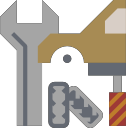 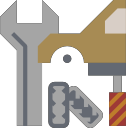 Кола 2021Описание компетенции.Слесарь по ремонту автомобилей – профессия по ремонту и техническому обслуживанию автомобилей (легковых, грузовых, автобусов), мотоциклов и др. На сегодняшний день это одна из наиболее востребованных рабочих профессий, относится к сфере обслуживания в автобизнесе. Конкурсное задание по компетенция «Ремонт и обслуживание автомобилей» разработана для участников конкурса, обучающихся по про- фессии 18511 Слесарь по ремонту автомобилей Область профессиональной   деятельности: техническое   обслуживание, ремонт    и автомобильного транспорта, заправка транспортных средств горючими и смазочными материалами.Объектами профессиональной деятельности являются:автотранспортные средства;технологическое оборудование, инструмент и приспособления для технического обслуживания и ремонта автотранспортных средств;оборудование заправочных станций и топливно-смазочные материалы;техническая и отчетная документация по диагностике, ремонту и обслуживанию автомобильного транспорта.Актуальность компетенции.Профессия Слесаря по ремонту автомобилей в современном мире имеет широкий профиль, поэтому весьма популярна и очень востребована, относится к сфере обслужива- ния. Слесарь выполняет ремонт и техническое обслуживание автомобильного транспорта, контролирует техническое состояние автомобилей, их агрегатов и систем.В крупных автотехцентрах и автосервисах в зависимости от вида выполняемых ра- бот профессия Слесаря по ремонту автомобилей подразделяется по направлениям:диагност – определяет причины неисправности и способы их устранения. Такой специалист особенно востребован в мастерских по ремонту иномарок;арматурщик – уникальный специалист, который может восстановить каркас ав- томобиля буквально из груды металла, пластика и проводов;автожестянщик – выправляет, шпаклюет разбитую машину и подготавливает её к малярным работам;автомаляр – делает грубую и окончательную шлифовку, готовит автомобиль к покраске и затем красит;колорист – подбирает подходящую формулу окраски, ведь каждый автомобиль уникален по своему цвету;автоэлектрик – устраняет неполадки в электронной системе автомобиля. Компетенция включает знания по следующим основным автомобильным узлам и аг-регатам:Система управления двигателем (компрессионное зажигание / искровое зажига-ние)Электрические и электронные системы.Профессии, по которым участники смогут трудоустроиться после освоения данной компетенции.Слесарь по ремонту автомобилей.Требования к квалификацииДиагностировать автомобиль, его агрегаты и системы. Выполнять ра боты по различным видам технического обслуживания.Разбирать, собирать узлы и агрегаты автомобиля и устранять неисправности. Организовывать и проводить работы по техническому обслуживанию и ремонту автотранспорта. Контролировать и оценивать качество работы исполнителей работ.Осуществлять диагностику систем, узлов и механизмов автомобиль ных двигателей.Осуществлять техническое обслуживание автомобильных двигателей согласно технологической до кументации.Проводить ремонт различных ти пов двигателей в соответствии с технологической документацией. Осуществлять диагностику электрооборудования и электронных систем автомобилей.Осуществлять техническое обслуживание электрооборудования. и электронных систем автомобилей согласно технологической документации.Проводить ремонт электрооборудования и электронных систем автомобилей в соответствии с техно- логической документацией.Производить текущий ремонт авто мобильных двигателей.Производить текущий ремонт узлов и элементов электрических и электронных систем автомобилей. Производить текущий ремонт авто мобильных трансмиссий.Проведение диагностики автомобиля, его агрегатов и систем.Составление отчетной документации с использованием информационно-коммуникационных технологий.Оформление приемосдаточной документации в соответствии с установленным порядкомУстановка и присоединение агрегатов и узлов на стенд для диагностики и отсоединение.Снятие со стенда после ее окончания. Выявление неисправных узлов и механизмов, агрегатов и обору- дования.Проверка комплектности узлов и механизмов. Чтение кодов неисправностей.Оформление дефектных ведомостей и диагностических карт на аг регаты (детали) автомобиля по ре- зультатам диагностики автомобиля.Разработка комплектовочных Ведомостей.Оформление приемо-сдаточной документации на узлы и агрегаты автомобиля.Выбор соответствующего инструмента, оборудования, приспособле ний для выполнения предстоящих технологических операций.Получение необходимых запасных частей, расходных материалов, специального инструмента в соответствии с заявкой (де фектной ведомостью).Проведение подбора (выбора) необходимого оборудования, инструмента, запасных частей для выпол- нения ТО и ремонта автомобилей, автобусов и мотоциклов в соответствии с технологическими картами. Проведение ремонта узлов, механизмов и оборудования Комплектация узлов и механизмов автомобиля. Проведение слесарных работ по восстановлению деталей и оборудования автомобиля Разборка, сборка и регулирование сложных агрегатов автомобиля, агрегатов гидромеханической трансмиссии.Осуществление контроля над последовательностью и качеством выполнения работ в соответствии с технологической документацией.Конкурсное задание.Краткое описание задания.Обучающийся: Конкурсанту необходимо выполнить 2 модуля задания. В первом модуле конкурсанту необходимо используя диагностическое оборудование, обнаружить и устранить неисправности в   системе   электрооборудования   автомобиля.  Во втором модуле конкурсанту необходимо выполнить работы по разборке двигателя, после этого выполнить диагностику двигателя, определить неисправности, устранить неисправности и произвести сборку двигателя.Структура и подробное описание конкурсного задания.Последовательность выполнения задания.Последовательность выполнения: Участники разделяются в процессе жеребьевки по сменам, по модулям и рабочим местам, имеющим одинаковое оснащение. На 1 модуль предусмотрено несколько рабочих мест.Участники, выполняющие в начале модуль 1, затем переходят и выполняют задание модуль 2. Те же участники, которые выполняли модуль 2, переходят и выполняют модуль1В модуле 2 конкурсант приходит на рабочее место выполняет разборку двигателя, определяет неисправности, устраняет их, после чего производит сборку в обратной последовательности, после чего убирает рабочее место.Особые указания:Участник с собой берет только спец одежду, защитные очки и ботинки с защитным мысом.Любой инструмент для выполнения задания брать с собой запрещено. Все оборудо- вания и инструмент предоставляет организатор соревнований.Все конкурсанты обязательно проходят инструктаж по технике безопасности, до начала соревнований, а также на рабочем месте перед началом выполнения задания.2.5 Критерии оценки выполнения заданияСубъективная оценка при оценивании выступления участников не применяется. Таблица 2.5.1. Критерии оценки студенты и специалисты.Модуль 1 Электрооборудование легкового автомобиля. Ford FusionМодуль 2 Механика двигателя.Субъективная оценка не применяется.Для выполнения всех модулей, конкурсант имеет право использовать всё имеюще- еся на рабочем месте оборудование и инструмент. Если конкурсант не выполнил задание в одном из модулей, к нему вернуться он не может. Задание считается выполненным, если оба модуля сделаны в основное время, в полном объёме и автомобиль, агрегат, узел нахо- дятся в рабочем состоянии. На всех рабочих местах будет литература, необходимая при выполнении задания.Время начала и окончания выполнения задания (включая паузы и т.п.) проставляет Эксперт. Участник должен убедиться в том, что время начала указано корректно. Перед началом работы все конкурсанты обязаны пройти инструктаж по технике безопасности. Надеть спецодежду, организовать рабочее место. 30% процентные изменения вносятся в виде разработки оценочных листов и внесение неисправностей за 1 день до начала чем- пионата экспертами, допущенными для проведения судейства на модули.В процессе выполнения Конкурсных заданий (включая перерывы), участники не имеют право общаться со своими Экспертами и с другими участниками, за нарушение участник дисквалифицируется. Также другие участники и их Эксперты (сопровождающие) не могут наблюдать за выполнением модулей другими конкурсантами, за нарушения - дис- квалификация.Конкурсанты, не имеющие специальную одежду, специальную обувь (с защитным металлическим или полимерным подноском 200 ДЖ), очки, перчатки и не прошедшие инструктаж по технике безопасности, охране здоровья к выполнению задания допускаться НЕ БУДУТ.Эксперты, не прошедшие инструктаж по технике безопасности, охране здоровья, не имеющие специальную обувь (с защитным металлическим или полимерным подноском 200 ДЖ), специальную одежду, очки, к работе на площадке не допускаются.Обучающиеся.Минимальные требования к оснащению рабочих мест с учетом основ -ных нозологий.Схема застройки соревновательной площадки. на 1 рабочие место  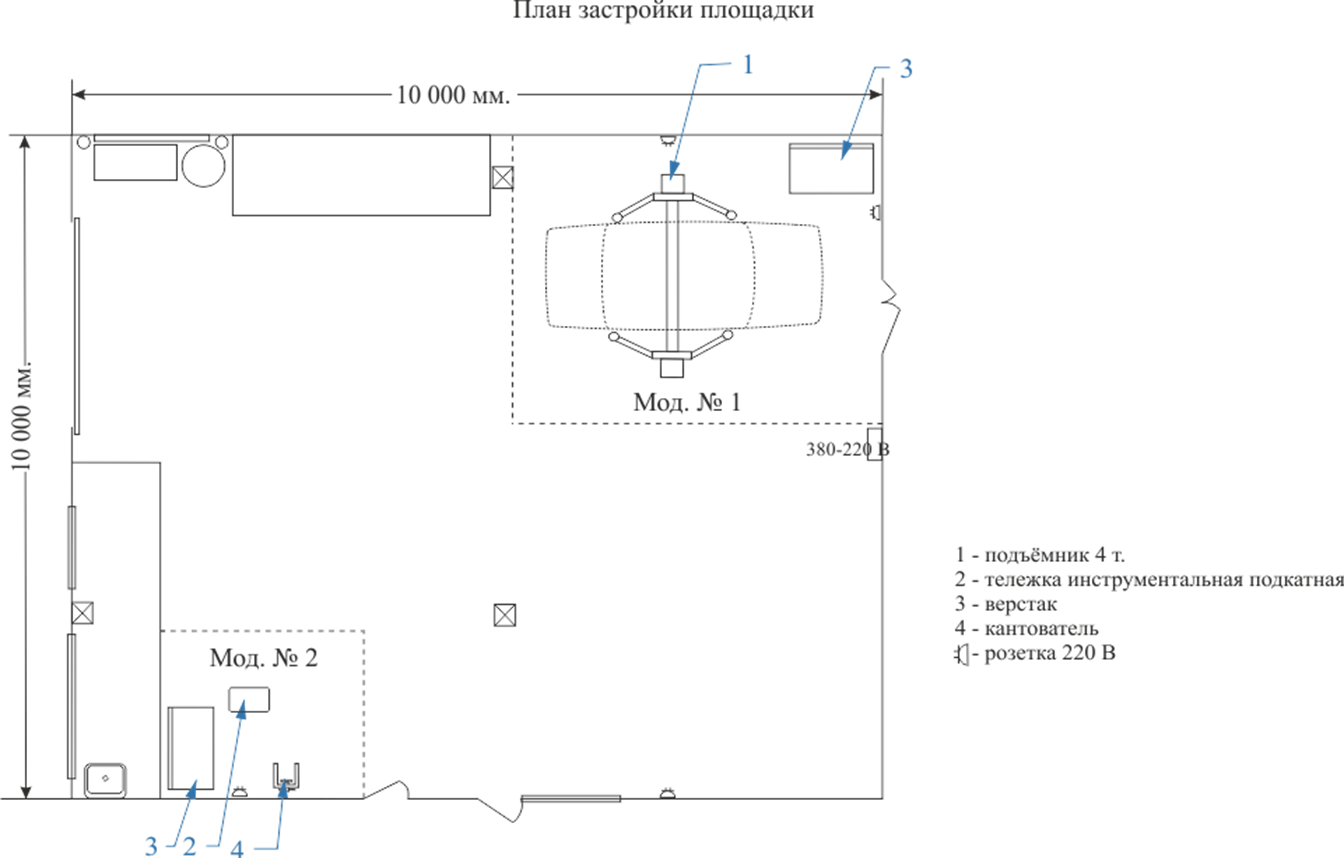 Требования охраны труда и техники безопасности. Общие требования безопасности.К самостоятельной работе по ремонту и техническому обслуживанию автомобилей допускаются лица, получившие вводный инструктаж и первичный инструктаж на рабочем месте по охране труда, прошедшие проверку знаний.Участник, не прошедший своевременно инструктаж по охране труда не должен приступать к работе.Участник должен знать, что наиболее опасными и вредными производственными факторами, действующими   на   него   при   проведении   технического   обслуживания и ремонта транспортных средств, являются:автомобиль, его узлы и детали;оборудование, инструмент и приспособления;электрический ток;этилированный бензин;освещенность рабочего места, гаражно - ремонтное и технологическое обо- рудование, инструмент, приспособления - применение неисправного обору- дования, инструмента и приспособлений приводит к травмированию.Участнику запрещается пользоваться инструментом, приспособлениями, оборудова- нием, обращению с которыми он не обучен и не проинструктирован.Участник должен работать в специальной одежде и, в случае необходимости ис- пользовать другие средства индивидуальной защиты.Участник   должен	соблюдать правила пожарной безопасности, уметь поль- зоваться средствами пожаротушения.Курить разрешается только в специально отведенных местах.Участник во время работы должен быть внимательным, не отвлекаться на посто- ронние дела и разговоры.О замеченных нарушениях требований безопасности на своем рабочем месте, а также о неисправностях приспособлений, инструмента и средств индивидуальной защиты участник должен сообщить Эксперту и не приступать к работе до устранения замеченных нарушений и неисправностей.Участник должен соблюдать правила личной гигиены. Перед приемом пищи необходимо мыть руки с мылом. Для питья пользоваться водой из специально предназна- ченных для этой цели устройств.Требования безопасности перед началом работ.Перед началом работы участник должен:Одеть специальную одежду и застегнуть манжеты рукавов.Осмотреть и подготовить свое рабочее место, убрать все лишние предметы, не загромождая при этом проходы.Проверить наличие и исправность инструмента, приспособлений, при этом:гаечные ключи не должны иметь трещин и забоин, губки ключейдолжны быть параллельны и не закатаны;раздвижные ключи не должны быть ослаблены в подвижных частях; слесар- ные молотки и кувалды должны иметь слегка выпуклую,не косую и несбитую, без трещин и наклепа поверхность бойка, должныбыть надежно укреплены на рукоятках путем расклиниваниязаершенными клиньями;рукоятки молотков икувалд должны иметь гладкую поверхность;ударные инструменты (зубила, крейцмейсели, бородки, керны и пр.) не должны иметь трещин, заусенцев и наклепа.Зубила должныИметь длину не менее 150 мм;Напильники, стамески и прочие инструменты не должны иметь заостренную нерабочую поверхность, быть надежно закреплены на деревянной ручке с ме таллическим кольцом на ней;Электроинструмент должен иметь исправную изоляцию токоведущих частей и надежное заземление.3.2.5. Проверить состояние пола на рабочем месте. Пол должен быть сухим и чи- стым. Если пол мокрый или скользкий, потребовать, чтобы его вытерли или посыпали опил- ками, или сделать это самому.3.2.6 Перед использованием переносного светильника проверить, есть ли на лампе защитная сетка, исправны ли шнур и изоляционная резиновая трубка. Переносные светиль- ники должны включаться в электросеть с напряжением не выше 42 В.Требования безопасности во время работы.1. Во время работы участник должен: все виды технического обслуживания и ре- монта автомобилей на территории площадки выполнять только на специально предназна- ченных для этой цели местах (постах).Приступать к техническому обслуживанию и ремонту автомобиля только после того, как он будет очищен от грязи, снега и вымыт.После постановки автомобиля на пост технического обслуживания или ремонта обязательно проверить, заторможен ли он стояночным тормозом, выключено ли зажигание (перекрыта ли подача топлива в автомобиле с дизельным двигателем), установлен ли рычаг переключения передач контроллера) в нейтральное положение, перекрыты ли расходные и магистральный вентили на газобаллонных автомобилях, подложены ли специальные про- тивооткатные упоры (башмаки) не менее двух под колеса. В случае невыполнения указан- ных мер безопасности сделать это самому.5. После подъема автомобиля подъемником зафиксировать подъемник упором от са- мопроизвольного опускания.6. Ремонт автомобиля снизу вне осмотровой канавы, эстакады или подъемника про- изводить только на лежаке.Все работы по техническому обслуживанию и ремонту автомобиля производить при неработающем двигателе, за исключением работ, технология проведения которых тре- бует пуска двигателя. Такие работы проводить на специальных постах, где предусмотрен отсос отработавших газов.Перед пуском двигателя убедиться, что рычаг переключения передач (контрол- лера) находится в нейтральном положении, и что под автомобилем и вблизи вращающихся частей двигателя нет людей. Осмотр автомобиля снизу производить только при неработа- ющем двигателе.Перед проворачиванием карданного вала проверить, выключено ли зажигание, а для дизельного двигателя - отсутствии подачи топлива. Рычаг переключения передач уста- новить в нейтральное положение, а стояночный тормоз - освободить. После выполнения необходимых работ снова затянуть стояночный тормоз. Проворачивать карданный вал только с помощью специального приспособления.При разборочно - сборочных и других крепежных операциях, требующих боль- ших физических усилий, применять съемники.Для снятия и установки узлов и агрегатов весом 20 кг и более (для женщин 10 кг) пользоваться подъемными механизмами, оборудованными специальными приспособлени- ями (захватами), другими вспомогательными средствами механизацииПеред снятием узлов и агрегатов, связанных с системами питания, охлаждения и смазки, когда возможно вытекание жидкости, сначала слить из них топливо, масло или охлаждающую жидкость в специальную тару.Удалять разлитое масло или топливо с помощью песка или опилок, которые после использования следует ссыпать в металлические ящики с крышками, устанавливае- мые вне помещения.Во время работы располагать инструмент так, чтобы не возникала необходи- мость тянуться за ним.Правильно подбирать размер гаечного ключа, преимущественно пользо- ваться накидными и торцевыми ключами, а в труднодоступных местах - ключами с трещот- ками или с шарнирной головкой.Правильно накладывать ключ на гайку, не поджимать гайку рывком.При работе зубилом или другим рубящим инструментом пользоваться защит- ными очками для предохранения глаз от поражения металлическими частицами, а также надевать на зубило защитную шайбу для защиты рук.Выпрессовывать туго сидящие пальцы, втулки, подшипники только с помо- щью специальных приспособлений.Снятые с автомобиля узлы и агрегаты складывать на специальные устойчивые подставки, а длинные детали класть только горизонтально.17. Проверять соосность отверстий конусной оправкой.Подключать электроинструмент к сети только при наличии исправного штеп- сельного разъема.При прекращении подачи электроэнергии или перерыве в работе отсоединять электроинструмент от электросети.Удалять пыль и стружку с верстака, оборудования или детали щеткой - сметкой или   металлическим    крючком.    Использованный    обтирочный    материал    убирать в специально установленные для этой цели металлические ящикии закрыть крышкой.Требования безопасности в аварийных ситуациях.О каждом несчастном случае, очевидцем которого он был, участник должен немедленно сообщать Эксперту, помочь доставить пострадавшего в здравпункт или ближай шее медицинское учреждение.В случае возникновения пожара немедленно сообщить в пожарную охрану, эксперту и приступить к тушению пожара имеющимися средствами пожаротушения.цию.Требования безопасности по окончании работы.По окончании работы участник обязан:Отключить от электросети электрооборудование, выключить местную вентиля-Привести   в   порядок   рабочее   место.   Убрать   приспособления, инструмент в отведенное для них место.   Если автомобиль остается на специальных подставках (козелках), проверить надежность его установки. Запрещается оставлять автомобиль, агрегат вывешенным только подъемным механизмом.Снять средства индивидуальной защиты и убрать их в предназначенное для них местоВымыть руки с мылом.О всех недостатках, обнаруженных во время работы известить Эксперта.Категория участникаНаименование и описание мо-дуляВремяРезультатОбщее время выполнения конкурсного задания 2 часа на 1 сменуОбщее время выполнения конкурсного задания 2 часа на 1 сменуОбщее время выполнения конкурсного задания 2 часа на 1 сменуОбщее время выполнения конкурсного задания 2 часа на 1 сменуОбучающийсяМодуль №1.Диагностика системы управления двигателя автомобиля Ford FusionМодуль №2.Механика двигателя2 часа на каждый модульПоиск, устранение неисправ- ностей с использованием ди- агностического оборудова- ния ОбучающийсяМодуль №1.Диагностика системы управления двигателя автомобиля Ford FusionМодуль №2.Механика двигателя2 часа на каждый модульПоиск, устранение неисправ- ностей с использованием ди- агностического оборудова- ния Общее время выполнения конкурсного задания 4 часа на 1 сменуОбщее время выполнения конкурсного задания 4 часа на 1 сменуОбщее время выполнения конкурсного задания 4 часа на 1 сменуОбщее время выполнения конкурсного задания 4 часа на 1 сменуНаименование модуляЗаданиеМаксимальный баллМодуль 1:Ford Fusion, диагностика системы управления двигателяВыполнить поиск неисправностей в системе электрооборудования авто- мобиля и устранить их.50Модуль 2: Механика двигателяВыполнить последовательно раз- борку агрегата, выполнить его де- фектовку, устранить неисправности и произвести последующую сборку50ИТОГО100100Задание№Наименование крите- рияМакси- мальные баллыОбъектив- ная оценка (баллы)Субъективная оценка (баллы)Выполнить поиск неис- правностей в	системе электро- оборудова- ния		авто- мобиля	и устранитьих.1.Поиск и устранение не- исправностей, правиль- ное использование диа- гностического оборудо-вания38,538,50Выполнить поиск неис- правностей в	системе электро- оборудова- ния		авто- мобиля	и устранитьих.2.Соблюдал ОТ И ТБ при выполнении работ, ис- пользовал техническую литературы11,511,503.ИТОГО:	50ИТОГО:	50ИТОГО:	50ИТОГО:	50Задание№Наименование критерияМакси- мальные баллыОбъек- тивнаяоценка (баллы)Субъектив- ная оценка (баллы)Выполнить последова- тельно	раз-борку		агре- гата,	выпол- нить его де- фектовку, устранить не- исправности и произвести последую- щую сборку1.Выполнения операций по разборке и сборке двигателя согласно технической доку- ментации16,0516,050Выполнить последова- тельно	раз-борку		агре- гата,	выпол- нить его де- фектовку, устранить не- исправности и произвести последую- щую сборку2.Поиск и устранение неис- правностей, правильность выполнения действий со- гласно технической доку- ментации23,623,60Выполнить последова- тельно	раз-борку		агре- гата,	выпол- нить его де- фектовку, устранить не- исправности и произвести последую- щую сборку3.Правильное использование инструмента, его выбор,а также соблюдение ТБ и ОТ10,3510,350ИТОГО:	50ИТОГО:	50ИТОГО:	50ИТОГО:	50ИТОГО:	50ИТОГО:	50ОБЩАЯ ИНФРАСТРУКТУРА КОНКУРСНОЙ ПЛОЩАДКИОБЩАЯ ИНФРАСТРУКТУРА КОНКУРСНОЙ ПЛОЩАДКИОБЩАЯ ИНФРАСТРУКТУРА КОНКУРСНОЙ ПЛОЩАДКИОБЩАЯ ИНФРАСТРУКТУРА КОНКУРСНОЙ ПЛОЩАДКИОБЩАЯ ИНФРАСТРУКТУРА КОНКУРСНОЙ ПЛОЩАДКИОБЩАЯ ИНФРАСТРУКТУРА КОНКУРСНОЙ ПЛОЩАДКИПеречень оборудование, инструментов, средств индивидуальной защиты и т.п.Это оборудование на участникаПеречень оборудование, инструментов, средств индивидуальной защиты и т.п.Это оборудование на участникаПеречень оборудование, инструментов, средств индивидуальной защиты и т.п.Это оборудование на участникаПеречень оборудование, инструментов, средств индивидуальной защиты и т.п.Это оборудование на участникаПеречень оборудование, инструментов, средств индивидуальной защиты и т.п.Это оборудование на участникаПеречень оборудование, инструментов, средств индивидуальной защиты и т.п.Это оборудование на участника№ п/пНаименованиеФото оборудова- ния или инстру- мента, или мебелиСсылка на сайт с тех. ха- рактеристиками либо тех. характеристики обо- рудованияЕд. измере-нияКо л-в о1. Licota набор инструментов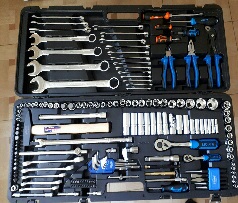 http://www.vseinstru-Шт.4/16108menti.ru/ruchnoy_instru-предметовment/nabo ry/avtomobil-nyj/licota/omt108s/Комплектация * Трина-дцать шестигранныхголо-вок:4,4.5,5,5.5,6,7,8,9,10,11,12,13,14мм;Восемь шестигранных го-ловок глубоких:6,7,8,9,10,11,12,13мм; Пятьвнешних головок TORX®:Е4, Е5, Е6, Е7, Е8; Т-образ-ный вороток;Два удлинителя50мм,100мм; Карданныйшарнир; Отверточная руко-ятка; Держатель для бит1/4"DR; Восемнадцать1/4"DR бит: (шестигран-ные)3,4,5,6 (TORX®) T8,T10, T15, T20, T25, T27,T30;Шлиц 4,5.5,6.5 (PHIL-LIPS)PH1, PH2 (POZI)PZ1,PZ2;Головка свечная 12-гран-ная 14 мм; Переходник1/2"F * 3/8"M;Семнадцать шестигранныхголо-вок:10,11,12,13,14,15,16,17,18,19,20,21;22,24,27,30,32мм;Шесть шестигранных голо-вок глубо-ких:14,15,17,19,22мм; Де-вять внешних головокTORX®: Е10,Е11,Е12,Е14,Е16,Е18,Е20,Е 22,Е24;Две свечные го- ловки:16,21мм;Две трещоточные рукоятки с быстрым сбросом 72 зубца; Два удлинителя 125мм,250мм;Карданный шарнир; Держатель для бит Т 1/2DRX5/16"; Адаптер для удлинителя; Шестнадцать бит 5/16" 30мм; Шести- гранные:7,8,10,12,14мм; TORX: T40, T45, T50, T55; Шлиц:8,10,12мм; PHIL- LIPS: PH.3, PH.4; POZI: PZ.3, PZ.4.Параметры упакованного товара Единица товара: ШтукаВес, кг: 6,96Габариты, мм: 372 x 300 x842.Оправка для поршневых колец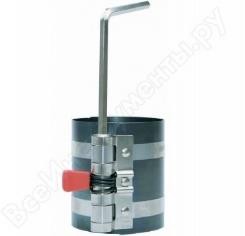 http://www.vseinstru- menti.ru/avtogarazhnoe- oborudovanie/semniki/dlya- dvigatelya/kleschi-dlya-por- shnevyh- kolets/opravki/king- tony/9ac125-32/Вес, кг 0.285Высота 80 мм (3 1/4 дюйма)Рабочий диапазон, мм – 57- 125Шт.8/163.МАСЛЕНКИ YATO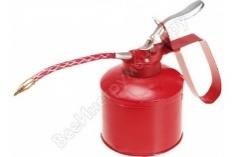 https://instrument777.ru/201 70799/YT-06912	метал гиб- кий аппликаторШт.4/164.Двигатель ВАЗ 21124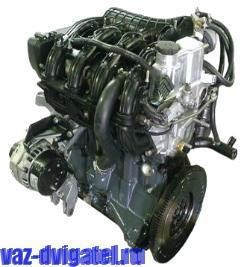 http://vaz- dvigatel.ru/product/dvigatel- vaz-21124-novyj-v-sbore/ Количество цилиндров:4 Рабочий объем цилиндров, л:1,597 Степень сжатия:11 Номинальная мощность при частоте вращения ко- ленчатого вала 5600 об/мин,: 72 кВт.-(98 л.с.) Диаметр цилиндра, мм:82Ход поршня, мм:75,6Шт.4/16Число клапанов:16 Минимальная частота вра- щения коленчатого вала, об/мин:800- 850 Максимальный крутящий момент при 4000 об/мин., Н*м:145 Порядок работы цилиндров:1-3-4-2 Октановое число бен- зина:95 (неэтилирован.) Система подачи топлива: Распределенный впрыск с электронным управлением Свечи зажигания: АУ17ДВРМ, BCPR6ES(NGK) Вес,кг:1155.Фиксатор распредвала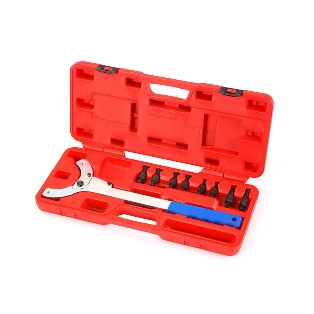 Шт.4/165.Фиксатор распредвалаhttps://avtoparts66.ru/ata-2060для двигателей автомоби- лей, имеющих отверстия в шкивах диаметром не ме- нее 12 мм. Поворотный ра- бочий захват позволяет из- менять размер рабочей ча- сти до 150 мм. Длина ключа – 420 мм. Рукоятка ключа снабжена резино- вым покрытием, снижаю- щим давление на ладонь и улучшающим хват инстру- мента. Поставляется в ин- дивидуальной блистернойупаковке.Шт.4/165.Фиксатор распредвалаШт.4/165.Фиксатор распредвалаШт.4/166.Динамометрический ключ 10-110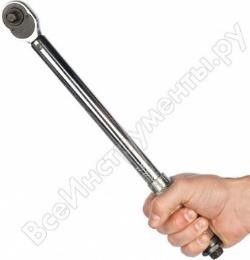 http://www.vseinstru- menti.ru/ruchnoy- instru-ment/klyuchi/dinamometrich-Шт.4/166.Динамометрический ключ 10-110eskie/ombra/a90039/ ип пре- дельныйКвадрат	3/8 дюймаТрещотка	естьMax усилие, Нм	110Min усилие, Нм	10Материал	стальШт.4/167.Нутромер 50 -100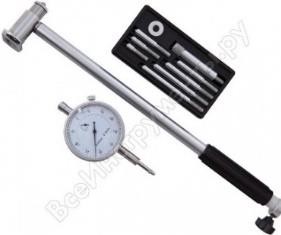 http://www.vseinstru- menti.ru/ruchnoy- instru- ment/izmeritelnyj/nu-tromery/griff/nutromer-griff-Шт.4/167.Нутромер 50 -100ni50100-d128021-gost-86882-pr-vo- shan/Тип инструмента индика- торныйИзмерение до, мм 100 Размер шага, мм 0.01 Диапазон измерений, мм50-100 Погреш-ность, мкм	18Габариты, мм 370 х 146 х65 Вес, кг1.8Шт.4/168.Микрометр 0-25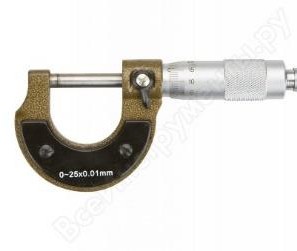 http://www.vseinstru- menti.ru/ruchnoy_instru- ment/izmeritelnyj/mikro metry/topex/mikro- metr_topex_0- 25_mm_31c629/ Исполнение МКДиапазон измерений, мм0- 25Шаг измерения, мм 0.01, Погрешность, мкм 10 Габариты, мм длина 135Вес, кг0.24Шт.4/169.Микромет 25-50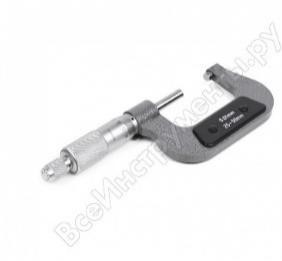 http://www.vseinstru- menti.ru/ruchnoy- instru- ment/izmeritelnyj/mikrome- try/norgau/25-50mm-0-01mm- 041001050/Исполнение МК Диапазон измерений, мм25-50 Шаг измерения, мм 0.01 Погрешность, мкм4Вес, кг0.215 http://www.vseinstru- menti.ru/ruchnoy- instru- ment/izmeritelnyj/mikrome- try/norgau/50-75mm-0-01mm- 041001075/Исполнение МК Диапазон измерений, мм50-75 Шаг измерения, мм 0.01 Погрешность, мкм5Вес, кг0.315Шт.4/1610.Микромет 50- 75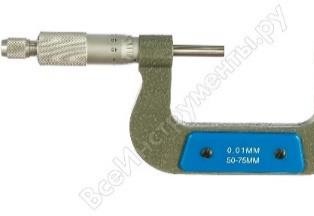 http://www.vseinstru- menti.ru/ruchnoy- instru- ment/izmeritelnyj/mikrome- try/norgau/50-75mm-0-01mm- 041001075/Исполнение МК Диапазон измерений, мм50-75Шаг измерения, мм 0.01 По- грешность, мкм	5Вес, кг0.315Шт.4/1611.Щуп измерительный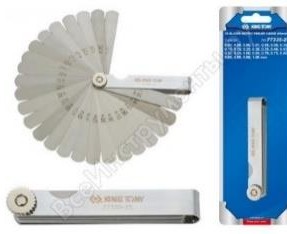 http://www.vseinstru- menti.ru/ruchnoy- instru- ment/avtomobilnyi/vspomo- gatelnyj/king-tony/nabor- schupov- dlya-proverki-zazorov-0-04-1-mm-25-pred-Шт.4/1611.Щуп измерительныйmetov-king-tony-77335- 25/Телескопическая руко- ятка нет Зеркало	нет Магнитный наконечникнет Вес, кг0.11Длина, мм	85Шт.4/1612.Угломер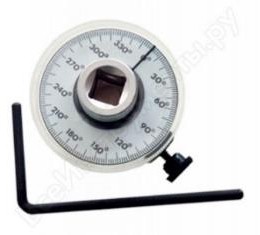 http://www.vseinstru- menti.ru/instrument/iz- meritelnyj/uglomery_i_uk lonomery/mas- tak/uglomer_mastak_123- 00360/Тип      угломерВнесен в госреестр нет Диапазон измерения угла, град. 0-360 Вес, кг0.194Шт.4/1613.Съемник колпачков масло- отража ющих с оправкой Ф=8мм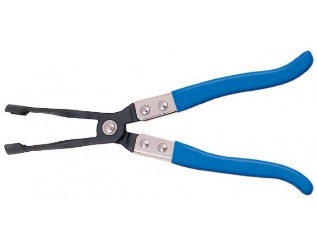 https://autounits.ru/category_372/category_402/category_461/category_462/11393/Шт.4/1613.Съемник колпачков масло- отража ющих с оправкой Ф=8ммШт.4/1614.приспособление для снятия и установки поршневых колец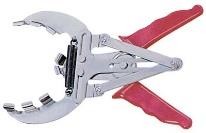 http://arstools.ru/?index2:274Шт.4/1614.приспособление для снятия и установки поршневых колец742Шт.4/16РАСХОДНЫЕ МАТЕРИАЛЫ НА ПЛОЩАДКЕРАСХОДНЫЕ МАТЕРИАЛЫ НА ПЛОЩАДКЕРАСХОДНЫЕ МАТЕРИАЛЫ НА ПЛОЩАДКЕРАСХОДНЫЕ МАТЕРИАЛЫ НА ПЛОЩАДКЕРАСХОДНЫЕ МАТЕРИАЛЫ НА ПЛОЩАДКЕРАСХОДНЫЕ МАТЕРИАЛЫ НА ПЛОЩАДКЕ10Комплект колец поршневых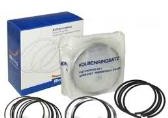 Для двигателя ВАЗ 21124Комп4/1611Комплект вкладышей коренных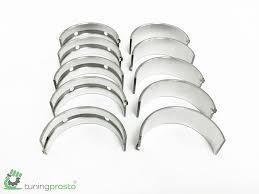 Для двигателя ВАЗ 21126Для двигателя ВАЗ 21126Комп8/1612Комплект вкладышей шатунных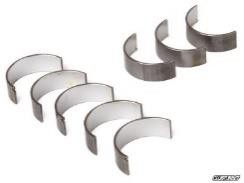 Для двигателя ВАЗ 21126Для двигателя ВАЗ 21126Комп8/1613Набор прокладок, сальников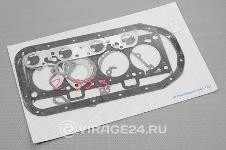 Для двигателя ВАЗ 21126Для двигателя ВАЗ 21126Комп4/1614Бумага А4 500 листовБумага для офисной техники SvetoCopy. Размер: 210*297мм. Формат: А4.Количество листов в пачке: 500. Коли- чество пачек в ко- робке 5шт.Плотность 80 г/м2;яркость 91%, ISO;белизна 146%https://www.utkonos.ru/item/https://www.utkonos.ru/item/Шт.2/2414Бумага А4 500 листовБумага для офисной техники SvetoCopy. Размер: 210*297мм. Формат: А4.Количество листов в пачке: 500. Коли- чество пачек в ко- робке 5шт.Плотность 80 г/м2;яркость 91%, ISO;белизна 146%1067/29079032?utm_mediu m=cpc&utm_sour ce=google&utm_campaign= PLA&utm_term=&gclid=EA1067/29079032?utm_mediu m=cpc&utm_sour ce=google&utm_campaign= PLA&utm_term=&gclid=EAШт.2/2414Бумага А4 500 листовБумага для офисной техники SvetoCopy. Размер: 210*297мм. Формат: А4.Количество листов в пачке: 500. Коли- чество пачек в ко- робке 5шт.Плотность 80 г/м2;яркость 91%, ISO;белизна 146%IaIQobChMIiZjBx8Ow3AIVyYGRCh0GHw UVEAQYASABEgJVbfD_BIaIQobChMIiZjBx8Ow3AIVyYGRCh0GHw UVEAQYASABEgJVbfD_BШт.2/2414Бумага А4 500 листовБумага для офисной техники SvetoCopy. Размер: 210*297мм. Формат: А4.Количество листов в пачке: 500. Коли- чество пачек в ко- робке 5шт.Плотность 80 г/м2;яркость 91%, ISO;белизна 146%wEwEШт.2/2415Набор болтовБолты крепления элементов двига-теляДля двигателя ваз 21126Для двигателя ваз 21126Комп4/16ПЕРЕЧЕНЬ ОБОРУДОВАНИЕ ДЛЯ ЭКСПЕРТОВПЕРЕЧЕНЬ ОБОРУДОВАНИЕ ДЛЯ ЭКСПЕРТОВПЕРЕЧЕНЬ ОБОРУДОВАНИЕ ДЛЯ ЭКСПЕРТОВПЕРЕЧЕНЬ ОБОРУДОВАНИЕ ДЛЯ ЭКСПЕРТОВПЕРЕЧЕНЬ ОБОРУДОВАНИЕ ДЛЯ ЭКСПЕРТОВПЕРЕЧЕНЬ ОБОРУДОВАНИЕ ДЛЯ ЭКСПЕРТОВПЕРЕЧЕНЬ ОБОРУДОВАНИЕ ДЛЯ ЭКСПЕРТОВ№НаименованиеФото оборудования или инструмента, или ме- белиФото оборудования или инструмента, или ме- белиСсылка на сайт с тех. характеристиками либо тех. характери-стики оборудованияЕд. измере-нияКол- во1КомпьютерС установленным MS OfficeС установленным MS OfficeНа усмотрение органи- заторовШт.12Принтер лазерный HplaserJet 1005Общие характеристики: Устройство принтер; Тип печати - черно-бе- лая; Технология печати лазерная;Размещение – настоль- ный;Область применения- персональный; Количество страниц в месяц 8000; Принтер Максимальный формат A4; Максимальное раз- решение для ч/б печати. 600x600 dpi Скорость печати 23 стр/мин (ч/б А4)Количество картриджей 1.https://market.yandex.ru/Шт.12Принтер лазерный HplaserJet 1005Общие характеристики: Устройство принтер; Тип печати - черно-бе- лая; Технология печати лазерная;Размещение – настоль- ный;Область применения- персональный; Количество страниц в месяц 8000; Принтер Максимальный формат A4; Максимальное раз- решение для ч/б печати. 600x600 dpi Скорость печати 23 стр/мин (ч/б А4)Количество картриджей 1.product--printer-hp- laserjet-p1505/1583095 Тип картриджа/тонера CB436A. Память/Про- цессор Объем памяти. 2 МБ, максимальный 2 МБ Частота процес- сора 266 МГц.Интерфейсы Интер- фейсы USB 2.0.Шрифты и языки управления Поддержка PostScript Нет.Дополнительная ин- формация Поддержка ОС.Windows, Mac OS Га- бариты (ШхВхГ) 378x244x226 мм Вес5.9 кгШт.13СтолСерия: Эдем Гарантия: 1 год Материал: ЛДСП Покрытие: матовое.Толщина столешницы: 22 Двухцветная мебель: Есть Кромка: ПВХ 2мм. Опоры столов: регули- руемые.Стиль мебели: класси- ческий.Тон мебели: светлый, темный, серый, корич- невый Материал сто- лешницы: ЛДСП.https://www.express- office.ru/catalog/negotiat ing-tables/edem-sp/ ар- тикул: edem-spШт.24Стулартикул: стандарт фаб- рикант.Вес пользователя до: 120 кг.Объем коробки: 0.195Вес: 13.Каркас: немонолитный колеса/опоры для пар- кета: нет.Комбинированный цвет: нет.Материал крестовины: металл.Материал обивки: ткань, искусственная кожа. Обивка ткань сhttps://www.express-of- fice.ru/cata- log/chairs/visitor- chairs/standart- fabri- kant/Шт.12рисунками: нет. Подголовник: нет. Под- локотники: нет.рисунками: нет. Подголовник: нет. Под- локотники: нет.КОМНАТА УЧАСТНИКОВКОМНАТА УЧАСТНИКОВКОМНАТА УЧАСТНИКОВКОМНАТА УЧАСТНИКОВКОМНАТА УЧАСТНИКОВКОМНАТА УЧАСТНИКОВКОМНАТА УЧАСТНИКОВКОМНАТА УЧАСТНИКОВПеречень оборудования, мебель, канцелярия и т.п.Перечень оборудования, мебель, канцелярия и т.п.Перечень оборудования, мебель, канцелярия и т.п.Перечень оборудования, мебель, канцелярия и т.п.Перечень оборудования, мебель, канцелярия и т.п.Перечень оборудования, мебель, канцелярия и т.п.Перечень оборудования, мебель, канцелярия и т.п.Перечень оборудования, мебель, канцелярия и т.п.11СтолСтолартикул: edem-sp Серия: Эдем Гаран- тия: 1 год Материал: ЛДСП Покрытие: ма- товое. Толщина сто- лешницы: 22 Двух- цветная мебель: Есть Кромка: ПВХ 2мм.Опоры столов: регу- лируемые. Стиль ме- бели: классический. Тон мебели: светлый, темный, серый, ко- ричневый Материал столешницы: ЛДСП.https://www.express- office.ru/catalog/negotiati ng-tables/edem-sp/Шт.422СтулСтулартикул: стандарт фабрикант.Вес пользователя до: 120 кг. Объем ко- робки: 0.195 Вес: 13. Каркас: немонолит- ный колеса/опоры для паркета: нет. Комби- нированный цвет: нет. Материал кре- стовины: металл.Материал обивки: ткань, искусственная кожа. Обивка ткань с рисунками: нет.https://www.express-of- fice.ru/catalog/chairs/vis- itor-chairs/standart- fabri- kant/Шт.36ДОПОЛНИТЕЛЬНЫЕ ТРЕБОВАНИЯ К ПЛОЩАДКЕ/КОММЕНТАРИИДОПОЛНИТЕЛЬНЫЕ ТРЕБОВАНИЯ К ПЛОЩАДКЕ/КОММЕНТАРИИДОПОЛНИТЕЛЬНЫЕ ТРЕБОВАНИЯ К ПЛОЩАДКЕ/КОММЕНТАРИИДОПОЛНИТЕЛЬНЫЕ ТРЕБОВАНИЯ К ПЛОЩАДКЕ/КОММЕНТАРИИДОПОЛНИТЕЛЬНЫЕ ТРЕБОВАНИЯ К ПЛОЩАДКЕ/КОММЕНТАРИИДОПОЛНИТЕЛЬНЫЕ ТРЕБОВАНИЯ К ПЛОЩАДКЕ/КОММЕНТАРИИДОПОЛНИТЕЛЬНЫЕ ТРЕБОВАНИЯ К ПЛОЩАДКЕ/КОММЕНТАРИИДОПОЛНИТЕЛЬНЫЕ ТРЕБОВАНИЯ К ПЛОЩАДКЕ/КОММЕНТАРИИ№ п/пНаименованиеНаименованиеНаименованиеНаименование не- обходимого обору-Технические харак-теристики оборудо- вания, инструментовЕд. изме-Не-об-дования или ин- струмента, или мебелии ссылка на сайт производителя, по- ставщикаре- нияхо-ди- моекол- во1Кулер для воды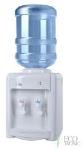 настольный без охла- жденияШт.12Вода для кулераhttp://vodovoz.ru/cat alog/pitevaya_voda_ 19_litrov/Литраж:19 Количество в упа- ковке:1Вид воды: Минераль- ная /(м):0.48 Объем(м.куб):0.03 Диаметр горлышка(мм):50Шт.23ВешалкаВешалка 10 крюч-ковна усмотрение органи-затораШт.34Подключение к сети ин-тернетНа усмотрение ор-ганизатораНа усмотрение орга-низатораШт.15Корзина для мусораНа усмотрение ор-ганизатораНа усмотрение орга-низатораШт.15ОБЩАЯ ИНФРАСТРУКТУРА КОНКУРСНОЙ ПЛОЩАДКИ (при необходимости)ОБЩАЯ ИНФРАСТРУКТУРА КОНКУРСНОЙ ПЛОЩАДКИ (при необходимости)ОБЩАЯ ИНФРАСТРУКТУРА КОНКУРСНОЙ ПЛОЩАДКИ (при необходимости)ОБЩАЯ ИНФРАСТРУКТУРА КОНКУРСНОЙ ПЛОЩАДКИ (при необходимости)ОБЩАЯ ИНФРАСТРУКТУРА КОНКУРСНОЙ ПЛОЩАДКИ (при необходимости)ОБЩАЯ ИНФРАСТРУКТУРА КОНКУРСНОЙ ПЛОЩАДКИ (при необходимости)№ п/пНаименованиеФото необходи- мого оборудова- ния, средства ин- дивидуальной за- щитыТехнические харак- теристики оборудо- вания, инструментов и ссылка на сайт производителя, по- ставщикаЕд. изме- ре-нияНе-об-хо-ди- мое кол- во1Порошковый огнетуши- тель ОП-4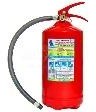 Класс В - 55 В Класс А - 2 АШт.12Точка подлючения к сети220ВПилотна 5 розеткишт43Антисептик для рукНа усмотрение ор-ганизатораНа усмотрение орга-низатораШт9Наименование но- зологийПлощадь, м.кв.Ширина прохода между рабочими местами, м.Специализированное оборудова- ние, количество.Рабочее место участ- ника с нарушением слуха62.7792Не требуетсяРабочее место участ- ника с нарушением зрения62.7792Не требуетсяРабочее место участ- ника с нарушением ОДА62.7792Увеличение размеров рабочего ме- ста.Рабочее место участ- ника с соматиче- скими заболеваниями62.7792Не требуетсяРабочее	место участника		сментальными нару- шениями62.7792Не требуется